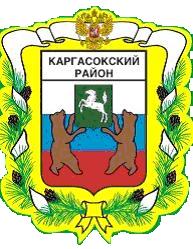 МУНИЦИПАЛЬНОЕ ОБРАЗОВАНИЕ «Каргасокский район»ТОМСКАЯ ОБЛАСТЬДУМА КАРГАСОКСКОГО РАЙОНАЗаслушав доклад начальника Управления образования, опеки и попечительства Илгиной Л.А.; начальника отдела культуры и туризма Администрации Каргасокского района Обендерфер Ж.Г.; главного врача ОГБУЗ "Каргасокская РБ" Винокурова С.С. о ходе реализации национальных проектов в муниципальном образовании "Каргасокский  район",Дума Каргасокского района РЕШИЛА:1. Принять информацию о ходе реализации национальных проектов в муниципальном образовании "Каргасокский  район" к сведению.2. Настоящее решение подлежит опубликованию в установленном порядке и размещению на официальном сайте Администрации Каргасокского района в информационно-телекоммуникационной сети «Интернет».РЕШЕНИЕПРОЕКТ РЕШЕНИЕПРОЕКТ РЕШЕНИЕПРОЕКТ 15.04.2020       № с. Каргасокс. КаргасокО ходе реализации национальных проектов в муниципальном образовании "Каргасокский  район"  Председатель ДумыКаргасокского района       В.В. БрагинГлава Каргасокского района      А.П. Ащеулов